Об утверждении плана профилактических мероприятий
в условиях новой коронавирусной инфекции	В целях предупреждения распространения новой коронавирусной инфекции (COVID-19), принятия необходимых организационно-распорядительных мер в рамках осуществления деятельности МБУ ДО ДЮСШ №7 имени И.И. Захарова, во исполнение рекомендаций Федеральной службы по надзору в сфере защиты прав потребителей и благополучия человека от 07.04.2020 г. «О рекомендациях для работодателей по профилактике коронавирусной инфекции на рабочих местах»,ПРИКАЗЫВАЮ:	1. Утвердить План профилактических мероприятий в условиях новой коронавирусной инфекции (COVID-19) на период неблагополучной эпидемиологической обстановки согласно приложению к настоящему приказу.	2. Контроль за исполнением настоящего приказа оставляю за собой.


Директор                                             п/п                           Е.Е. ГоголевУТВЕРЖДЖАЮ:Директор МБУ ДО ДЮСШ №7имени И.И. Захарова____________Е.Е. Гоголев « 18 » сентября 2020 г.План  
мероприятий по профилактике коронавирусной инфекции (COVID-19) в МБУ ДО ДЮСШ№7 имени И.И. ЗахароваЦель: профилактика и предупреждение распространения новой коронавирусной инфекции среди сотрудников и обучающихся образовательного учреждения.
Основание:
1. Постановление Главного государственного санитарного врача РФ №20 от 13.07.2020г «О мероприятиях по профилактике гриппа и острых респираторных вирусных инфекций, в том числе новой коронавирусной инфекции (COVID-19) в эпидемическом сезоне и 2020-2021 годов.
2. Постановление Главного государственного санитарного врача Российской Федерации №16 от 30.06.2020г. «Об утверждении санитарно-эпидемиологических правил СП 3.1/2.4.3598-20 "Санитарно-эпидемиологические требования к устройству, содержанию и организации работы образовательных организаций и других объектов социальной инфраструктуры для детей и молодежи в условиях распространения новой коронавирусной инфекции (COVID-19).
3. Письмо Федеральной службы по надзору в сфере защиты прав потребителей и благополучия человека от № 02/8900-2020-24 от 08.05.2020г. «О направлении рекомендаций по организации работы образовательных организаций».с. Хатассы, ул. Озерная дом 8, г. Якутск Республика Саха (Якутия), 677907телефон: 409-670, факс 409-670 сайт: dush7.ya14.ru электронная почта: ozernaya08@mail.ruИНН/КПП 1435147466/143501001    ОГРН 1041402035509____________________________ПРИКАЗ 18 сентября 2020  г.                                                                                          №03-10/23г. Якутск№
п/пМероприятияОтветственный
исполнитель1. Мероприятия по организации режима работы общеобразовательной
организации в условиях новой коронавирусной инфекции1. Мероприятия по организации режима работы общеобразовательной
организации в условиях новой коронавирусной инфекции1. Мероприятия по организации режима работы общеобразовательной
организации в условиях новой коронавирусной инфекции1.1Работу образовательного учреждения осуществлять по специально разработанному расписанию учебно-тренировочных занятий, составленному с целью минимизации контактов обучающихся (в том числе сокращения их количества во время проведения термометрии). Исключить общение обучающихся из разных отделений.Заместитель
директора по УВР1.2Закрепить за каждым отделением спортивный зал с соблюдением установленных норм площади.Заместитель
директора по УВР1.3Исключить проведение массовых мероприятий с участием обучающихся, а также массовых мероприятий с привлечением лиц из иных организаций.Директор школы Заместитель
директора по УВР1.4Сократить количество проводимых совещаний, конференций, семинаров в образовательном учреждении.Директор школы1.5С учетом погодных условий максимально организовать пребывание детей и проведение занятий на открытом воздухе. Тренера-преподаватели1.6Разместить на входе в здание школы для приема входящей корреспонденции (почты, заявлений, обращений и т.п.) для последующей регистрации указанных документов.Завхоз2. Мероприятия по мониторингу состояния здоровья
сотрудников и обучающихся2. Мероприятия по мониторингу состояния здоровья
сотрудников и обучающихся2. Мероприятия по мониторингу состояния здоровья
сотрудников и обучающихся2.1Обеспечить контроль температуры тела сотрудников при входе, и в течение рабочего дня (по показаниям), с применением аппаратов для измерения температуры тела бесконтактным или контактным способом (электронные, инфракрасные термометры) и записью результатов в журнал термометрии. При температуре у сотрудника 37,1° С и выше, наличии иных признаков ОРВИ составляется Акт об установлении повышенной температуры тела у сотрудника, оповещается директор школы, издается приказ об отстранении сотрудника от работы. Данный работник направляется домой для вызова врача на дом.Завхоз, вахтеры2.2Обеспечить контроль вызова сотрудником, отстраненным от работы в соответствии с приказом, врача на дом. Директор2.3Обеспечить получение информации о результатах осмотра врачом сотрудника, отстраненного от работы в связи с наличием симптомов коронавирусной инфекции, в дальнейшем в ежедневном режиме получать информацию о состоянии здоровья сотрудника образовательного учреждения. Директор2.4Обеспечить проведение утреннего фильтра обучающихся с обязательным измерением температуры тела при входе и в течение учебного дня (по показаниям), с применением аппаратов для измерения температуры тела бесконтактным или контактным способом (электронные, инфракрасные термометры) и записью результатов в журнал утреннего фильтра учащихся. При температуре у обучающегося 37,1° С и выше, наличии иных признаков ОРВИ оповещаются родители (законные представители) ребенка, которые сопровождают учащегося домой для вызова врача на дом. При необходимости обучающийся на время прибытия родителей (законных представителей) изолируется в помещении медицинского блока. Исключить скопление детей при проведении «утреннего фильтра».Назначенное ответственное лицо
ВахтерТренера-преподаватели2.5Обеспечить контроль вызова родителями (законными представителями) обучающегося врача на дом. Информацию донести до заместителя директора по УВР.Тренера-преподаватели2.6Обеспечить получение информации о результатах осмотра врачом обучающегося на дому, в дальнейшем в ежедневном режиме получать информацию о состоянии здоровья ребенка. Информацию донести до заместителя директора по воспитательной работе (медицинского работника).Тренера-преподаватели2.7Организовать ведение учета всех сотрудников с выявленными симптомами простудных заболеваний, регистрацию в Журнале учета сотрудников с выявленными симптомами ОРВИ.Вахтер 2.8Организовать ведение учета обучающихся с выявленными симптомами простудных заболеваний.Тренера-преподаватели  2.9Обеспечить проведение термометрии посетителей при входе с применением аппаратов для измерения температуры тела бесконтактным способом. При повышенной температуре тела не допускать в образовательное учреждение.Вахтер
 3. Мероприятия по профилактике коронавируса,
проводимые внутри помещений3. Мероприятия по профилактике коронавируса,
проводимые внутри помещений3. Мероприятия по профилактике коронавируса,
проводимые внутри помещений3.1Обеспечить наличие средств дезинфекции рук на входе в общеобразовательную организацию.Завхоз3.2Обеспечить при входе обработку рук сотрудников кожными антисептиками, предназначенными для этих целей, в том числе с помощью установленных дозаторов. Обеспечить контроль соблюдения данной гигиенической процедуры.Вахтер
 3.3Обеспечить проведение текущей дезинфекции помещений:
- обработку поверхностей, включая дверные ручки, выключатели, поручни и перила, вентили кранов, спуска бачков унитазов и иных контактных поверхностей;
- обработку мебели.
Обеспечить проведение уборки пола с использованием дезинфицирующих средств, при этом особое внимание уделить уборке и дезинфекции мест общего пользования (столовая, буфет, санузлы, актовый зал и пр.).
Дезинфицирующие средства использовать в соответствии с инструкциями производителя в концентрациях для вирусных инфекций.Завхоз3.4Обеспечить сквозное проветривание спортивного зала после каждого занятия в отсутствии обучающихся.Тренера-преподаватели3.5Обеспечить регулярное проветривание холлов, коридоров, раздевалок. Вахтер
 3.6Обеспечить использование оборудования по обеззараживанию воздуха холлов, коридоров. Завхоз, Вахтер
 3.7Обеспечить регулярное проветривание и кварцевание помещений медицинского блока. Вахтер3.8Обеспечить в тренерских и иных помещениях соблюдение социального дистанцирования педагогических работников не менее 1,5 метра.Тренеры-преподаватели3.9Обеспечить постоянное наличие достаточного количества мыла и туалетной бумаги в санузлах для сотрудников и обучающихся. Установить дозаторы с антисептическим средством для обработки рук. Завхоз3.10Обеспечить проведение генеральных уборок не реже одного раза в неделю.Завхоз4. Мероприятия по профилактике коронавирусной инфекции,
проводимые в спортивных залах4. Мероприятия по профилактике коронавирусной инфекции,
проводимые в спортивных залах4. Мероприятия по профилактике коронавирусной инфекции,
проводимые в спортивных залах4.1В детских раздевалках после каждого занятия осуществлять обработку дезинфицирующими средствами.Уборщик служебных помещений4.2После окончания занятий проводить дезинфекцию поверхностей используемых спортивных снарядов и спортивного инвентаря.Тренера-преподаватели4.3В спортивном зале после занятий проводить влажную уборку с применением дезинфицирующих средств. Уборщик служебных помещений5. Мероприятия по информированию и взаимодействию с сотрудниками, обучающимися и их родителями (законными представителями)5. Мероприятия по информированию и взаимодействию с сотрудниками, обучающимися и их родителями (законными представителями)5. Мероприятия по информированию и взаимодействию с сотрудниками, обучающимися и их родителями (законными представителями)5.1Провести внеплановый инструктаж сотрудников общеобразовательной организации по профилактике коронавирусной инфекции (Covid-19) с регистрацией в журнале инструктажей. Зам. директора по УВР, завхоз5.2.Усилить педагогическую работу по гигиеническому воспитанию обучающихся и их родителей (законных представителей). Обеспечить контроль за соблюдением правил личной гигиены обучающимися.Тренера-преподаватели5.3Разместить для сотрудников и обучающихся памятки по мерам профилактики коронавирусной инфекции при входе в здание и на информационных стендах школы.Завхоз5.4Обеспечить информирование сотрудников о необходимости соблюдения правил личной и общественной гигиены: режима регулярного мытья рук с мылом и обработки кожными антисептиками - в течение всего рабочего дня, перед приемом пищи, после посещения туалета. Завхоз5.5Ознакомить обслуживающий персонал с инструкцией по проведению дезинфекции помещений и обработки поверхностей. Завхоз5.6Ознакомить обслуживающий персонал с графиком уборки и дезинфекции.Директор5.7Провести информирование детей о механизмах передачи, симптомах, мерах профилактики новой коронавирусной инфекции путем ознакомления с рекомендациями и памятками.Тренера-преподаватели5.8Посещение образовательного учреждения детьми, перенесшими заболевание, и (или) в случае, если ребенок был в контакте с больным COVID-19, допускается при наличии медицинского заключения врача об отсутствии медицинских противопоказаний для пребывания в образовательной организации.Тренера-преподаватели5.9Обеспечить информирование родителей (законных представителей) обучающихся о режиме посещения, введенных требованиях, правилах профилактики новой коронавирусной инфекции (Covid-19), способах получения информации по интересующим вопросам без посещения школы посредством размещения информации в родительских группах посредством месенджеров.Тренера-преподаватели5.10Рекомендовать родителям (законным представителям) обучающихся регулярное использование детьми дезинфицирующих средств и средств личной гигиены (влажных салфеток на спиртовой основе).Тренера-преподаватели5.11Обеспечить размещение информации на официальном сайте школы о мерах, применяемых в образовательном учреждении, по предупреждению распространения и профилактике новой коронавирусной инфекции. Зам. директора по УВР5.12Следить за информацией, размещаемой на информационных ресурсах Роспотребнадзора, Министерства здравоохранения РФ, Минтруда России, своевременно доводить её до сведения сотрудников учреждения, получателей социальных услуг, незамедлительно принимать меры по её исполнению.Директор школы6. Мероприятия по взаимодействию с посетителями6. Мероприятия по взаимодействию с посетителями6. Мероприятия по взаимодействию с посетителями6.1Обеспечить для посетителей образовательной организации условия для обработки рук кожными антисептиками (предназначенными для этой цели), в том числе, с помощью дозаторов.Завхоз6.2Ограничить доступ третьих лиц в образовательную организацию, доступ осуществляется только по предварительному согласованию или записи.Вахтер
 6.3Обеспечить контроль обработки рук дезинфицирующими средствами посетителями, измерение температуры бесконтактными термометрами. При выявлении повышенной температуры, симптомов ОРВИ посетитель не допускается в школу.Вахтер
 7. Иные профилактические мероприятия7. Иные профилактические мероприятия7. Иные профилактические мероприятия7.2Обеспечить наличие не менее 5-дневного запаса дезинфицирующих средств для уборки помещений, обработки поверхностей.Завхоз7.3Оперативно, по мере необходимости и возможности, осуществлять закупку средств профилактики: бесконтактные измерители температуры, индивидуальные дезинфицирующие средства, диспенсеры с дезинфицирующими средствами, маски, оборудование для обеззараживания и очистки воздуха.Завхоз7.4Рекомендовать сотрудникам регулярное использование влажных антибактериальных салфеток на спиртовой основе.Сотрудники школы7.5По возможности обеспечить иммунизацию сотрудников против гриппа. Директор7.6Принять меры по недопущению переохлаждения работников, работающих на открытом воздухе в зимний период, обеспечить соблюдение оптимального температурного режима в помещениях образовательной организации.Директор7,7Обеспечить при поступлении запроса из территориальных органов Федеральной службы по надзору в сфере защиты прав потребителей и благополучия человека незамедлительное представление информации обо всех контактах заболевшего новой коронавирусной инфекцией (COVID-19), организовать проведение дезинфекции помещений, где находился заболевший. Директор, завхоз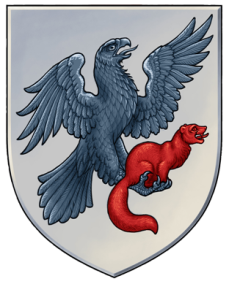 